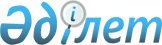 Мәслихаттың 2012 жылғы 20 желтоқсандағы № 58 "Денисов ауданының 2013-2015 жылдарға арналған бюджеті туралы" шешіміне өзгерістер енгізу туралыҚостанай облысы Денисов ауданы мәслихатының 2013 жылғы 2 қазандағы № 65 шешімі. Қостанай облысының Әділет департаментінде 2013 жылғы 10 қазанда № 4234 болып тіркелді

      Қазақстан Республикасының 2001 жылғы 23 қаңтардағы "Қазақстан Республикасындағы жергілікті мемлекеттік басқару және өзін-өзі басқару туралы" Заңының 6-бабы 1-тармағының 1) тармақшасына, Қазақстан Республикасының 2008 жылғы 4 желтоқсандағы Бюджет кодексінің 109-бабына сәйкес, Қостанай облыстық мәслихатының 2013 жылғы 25 қыркүйектегі № 191 "Мәслихаттың 2012 жылғы 7 желтоқсандағы № 101 "Қостанай облысының 2013-2015 жылдарға арналған облыстық бюджеті туралы" шешіміне өзгерістер енгізу туралы" шешімі (Нормативтік құқықтық актілерді мемлекеттік тіркеу тізілімінде № 4226 тіркелген) негізінде Денисов аудандық мәслихаты ШЕШТІ:



      1. Мәслихаттың 2012 жылғы 20 желтоқсандағы № 58 "Денисов ауданының 2013-2015 жылдарға арналған бюджеті туралы" шешіміне (Нормативтік құқықтық актілерді мемлекеттік тіркеу тізілімінде № 3953 тіркелген, 2013 жылғы 18 қаңтарда, 2013 жылғы 25 қаңтарда "Наше время" газетінде жарияланған) келесі өзгерістер енгізілсін:



      көрсетілген шешімнің 1-тармағы жаңа редакцияда жазылсын:

      "1. Денисов ауданының 2013-2015 жылдарға арналған бюджеті тиісінше 1, 2 және 3-қосымшаларға сәйкес, оның ішінде 2013 жылға келесі көлемдерде бекітілсін:

      1) кірістер – 1982775,1 мың теңге, оның ішінде:

      салықтық түсімдер бойынша – 508401,0 мың теңге;

      салықтық емес түсімдер бойынша – 4330,0 мың теңге;

      негізгі капиталды сатудан түсетін түсімдер бойынша – 15157,0 мың теңге;

      трансферттер түсімі бойынша – 1454887,1 мың теңге;

      2) шығындар – 1998840,7 мың теңге;

      3) таза бюджеттік кредиттеу – 40799,0 мың теңге, оның ішінде:

      бюджеттік кредиттер – 44140,0 мың теңге;

      бюджеттік кредиттерді өтеу – 3341,0 мың теңге;

      4) қаржы активтерімен операциялар бойынша сальдо – 0,0 мың теңге;

      5) бюджет тапшылығы (профициті) – -56864,6 мың теңге;

      6) бюджет тапшылығын қаржыландыру (профицитін пайдалану) – 56864,6 мың теңге.".



      Көрсетілген шешімнің 1-қосымшасы осы шешімнің қосымшасына сәйкес жаңа редакцияда жазылсын.



      2. Осы шешім 2013 жылғы 1 қаңтардан бастап қолданысқа енгізіледі.      Аудандық мәслихатының кезектен

      тыс сессиясының төрағасы                   В. Ткач      Денисов аудандық

      мәслихатының хатшысы                       А. Мұрзабаев      КЕЛІСІЛДІ:      "Денисов ауданы әкімдігінің

      экономика және қаржы бөлімі"

      мемлекеттік мекемесінің басшысы

      ________________ C.Ф. Рахметова

Мәслихаттың          

2013 жылғы 2 қазандағы     

№ 65 шешіміне қосымша      Мәслихаттың          

2012 жылғы 20 желтоқсандағы  

№ 58 шешіміне 1-қосымша     2013 жылға арналған Денисов ауданының бюджеті
					© 2012. Қазақстан Республикасы Әділет министрлігінің «Қазақстан Республикасының Заңнама және құқықтық ақпарат институты» ШЖҚ РМК
				СанатыСанатыСанатыСанатыСомасы,

мың теңгеСыныбыСыныбыСыныбыСомасы,

мың теңгеІшкі сыныбыІшкі сыныбыСомасы,

мың теңгеАтауыСомасы,

мың теңгеКірістер1982775,11Салықтық түсімдер508401,011Табыс салығы230236,0112Жеке табыс салығы230236,013Әлеуметтік салық125713,0131Әлеуметтік салық125713,014Меншікке салынатын салықтар132789,0141Мүлікке салынатын салықтар91262,0143Жер салығы8338,0144Көлік құралдарына салынатын салық29574,0145Бірыңғай жер салығы3615,015Тауарларға, жұмыстарға және

қызметтерге салынатын ішкі салықтар17771,0152Акциздер1951,0153Табиғи және басқа да ресурстарды

пайдаланғаны үшін түсетін түсімдер11957,0154Кәсіпкерлік және кәсіби қызметті

жүргізгені үшін алынатын алымдар3751,0155Ойын бизнесіне салық112,018Заңдық мәнді іс-әрекеттерді жасағаны

және (немесе) оған уәкілеттігі бар

мемлекеттік органдар немесе лауазымды

адамдар құжаттар бергені үшін алынатын

міндетті төлемдер1892,0181Мемлекеттік баж1892,02Салықтық емес түсімдер4330,021Мемлекеттік меншіктен түсетін кірістер330,0215Мемлекет меншігіндегі мүлікті жалға

беруден түсетін кірістер330,026Басқа да салықтық емес түсімдер4000,0261Басқа да салықтық емес түсімдер4000,03Негізгі капиталды сатудан түсетін

түсімдер15157,031Мемлекеттік мекемелерге бекітілген

мемлекеттік мүлікті сату10000,0311Мемлекеттік мекемелерге бекітілген

мемлекеттік мүлікті сату10000,033Жерді және материалдық емес активтерді

сату5157,0331Жерді сату5000,0332Материалдық емес активтерді сату157,04Трансферттердің түсімдері1454887,142Мемлекеттік басқарудың жоғары тұрған

органдарынан түсетін трансферттер1454887,1422Облыстық бюджеттен түсетін

трансферттер1454887,1Функционалдық топФункционалдық топФункционалдық топФункционалдық топФункционалдық топСомасы,

мың теңгеКіші функцияКіші функцияКіші функцияКіші функцияСомасы,

мың теңгеБюджеттік бағдарламалардың әкімшісіБюджеттік бағдарламалардың әкімшісіБюджеттік бағдарламалардың әкімшісіСомасы,

мың теңгеБағдарламаБағдарламаСомасы,

мың теңгеАтауыСомасы,

мың теңгеШығындар1998840,701Жалпы сипаттағы мемлекеттiк

қызметтер195760,01Мемлекеттiк басқарудың жалпы

функцияларын орындайтын өкiлдi,

атқарушы және басқа органдар176232,0112Аудан (облыстық маңызы бар қала)

мәслихатының аппараты13008,0001Аудан (облыстық маңызы бар қала)

мәслихатының қызметін қамтамасыз

ету жөніндегі қызметтер13008,0122Аудан (облыстық маңызы бар қала)

әкімінің аппараты49491,0001Аудан (облыстық маңызы бар қала)

әкімінің қызметін қамтамасыз ету

жөніндегі қызметтер49225,0003Мемлекеттік органның күрделі

шығыстары266,0123Қаладағы аудан, аудандық маңызы бар

қала, кент, ауыл, ауылдық округ

әкімінің аппараты113733,0001Қаладағы аудан, аудандық маңызы бар

қала, кент, ауыл, ауылдық округ

әкімінің қызметін қамтамасыз ету

жөніндегі қызметтер108081,0022Мемлекеттік органның күрделі

шығыстары5652,02Қаржылық қызмет1264,0459Ауданның (облыстық маңызы бар

қаланың) экономика және қаржы

бөлімі1264,0010Жекешелендіру, коммуналдық меншікті

басқару, жекешелендіруден кейінгі

қызмет және осыған байланысты

дауларды реттеу500,0011Коммуналдық меншікке түскен мүлікті

есепке алу, сақтау, бағалау және

сату764,09Жалпы сипаттағы өзге де мемлекеттiк

қызметтер18264,0459Ауданның (облыстық маңызы бар

қаланың) экономика және қаржы

бөлімі18264,0001Ауданның (облыстық маңызы бар

қаланың) экономикалық саясаттың

қалыптастыру мен дамыту,

мемлекеттік жоспарлау, бюджеттік

атқару және коммуналдық меншігін

басқару саласындағы мемлекеттік

саясатты іске асыру жөніндегі

қызметтер18216,0015Мемлекеттік органның күрделі

шығыстары48,002Қорғаныс2817,01Әскери мұқтаждар2417,0122Аудан (облыстық маңызы бар қала)

әкімінің аппараты2417,0005Жалпыға бірдей әскери міндетті

атқару шеңберіндегі іс-шаралар2417,02Төтенше жағдайлар жөнiндегi

жұмыстарды ұйымдастыру400,0122Аудан (облыстық маңызы бар қала)

әкімінің аппараты400,0006Аудан (облыстық маңызы бар қала)

ауқымындағы төтенше жағдайлардың

алдын алу және оларды жою200,0007Аудандық (қалалық) ауқымдағы дала

өрттерінің, сондай-ақ мемлекеттік

өртке қарсы қызмет органдары

құрылмаған елдi мекендерде

өрттердің алдын алу және оларды

сөндіру жөніндегі іс-шаралар200,004Бiлiм беру1015097,01Мектепке дейiнгi тәрбие және оқыту99797,0464Ауданның (облыстық маңызы бар

қаланың) білім бөлімі99797,0009Мектепке дейінгі тәрбие ұйымдарының

қызметін қамтамасыз ету48953,0040Мектепке дейінгі білім беру

ұйымдарында мемлекеттік білім беру

тапсырысын іске асыруға50844,02Бастауыш, негізгі орта және жалпы

орта білім беру875662,0123Қаладағы аудан, аудандық маңызы бар

қала, кент, ауыл, ауылдық округ

әкімінің аппараты761,0005Ауылдық жерлерде балаларды мектепке

дейін тегін алып баруды және кері

алып келуді ұйымдастыру761,0464Ауданның (облыстық маңызы бар

қаланың) білім бөлімі874901,0003Жалпы білім беру853927,0006Балаларға қосымша білім беру20974,09Бiлiм беру саласындағы өзге де

қызметтер39638,0464Ауданның (облыстық маңызы бар

қаланың) білім бөлімі39638,0001Жергілікті деңгейде білім беру

саласындағы мемлекеттік саясатты

іске асыру жөніндегі қызметтер11205,0005Ауданның (облыстық маңызы бар

қаланың) мемлекеттік білім беру

мекемелер үшін оқулықтар мен

оқу-әдiстемелiк кешендерді сатып

алу және жеткізу7459,0012Мемлекеттік органның күрделі

шығыстары80,0015Жетім баланы (жетім балаларды) және

ата-аналарының қамқорынсыз қалған

баланы (балаларды) күтіп-ұстауға

асыраушыларына ай сайынғы ақшалай

қаражат төлемдері7263,0067Ведомстволық бағыныстағы

мемлекеттік мекемелерінің және

ұйымдарының күрделі шығыстары13631,006Әлеуметтiк көмек және әлеуметтiк

қамсыздандыру68182,02Әлеуметтiк көмек51791,0451Ауданның (облыстық маңызы бар

қаланың) жұмыспен қамту және

әлеуметтік бағдарламалар бөлімі51791,0002Еңбекпен қамту бағдарламасы5338,0005Мемлекеттік атаулы әлеуметтік

көмек1570,0006Тұрғын үй көмегі1010,0007Жергілікті өкілетті органдардың

шешімі бойынша мұқтаж азаматтардың

жекелеген топтарына әлеуметтік

көмек13960,0010Үйден тәрбиеленіп оқытылатын

мүгедек балаларды материалдық

қамтамасыз ету748,0014Мұқтаж азаматтарға үйде әлеуметтiк

көмек көрсету13975,001618 жасқа дейінгі балаларға

мемлекеттік жәрдемақылар13315,0017Мүгедектерді оңалту жеке

бағдарламасына сәйкес, мұқтаж

мүгедектерді міндетті гигиеналық

құралдармен және ымдау тілі

мамандарының қызмет көрсетуін, жеке

көмекшілермен қамтамасыз ету1875,09Әлеуметтiк көмек және әлеуметтiк

қамтамасыз ету салаларындағы өзге

де қызметтер16391,0451Ауданның (облыстық маңызы бар

қаланың) жұмыспен қамту және

әлеуметтік бағдарламалар бөлімі16391,0001Жергілікті деңгейде халық үшін

әлеуметтік бағдарламаларды жұмыспен

қамтуды қамтамасыз етуді іске асыру

саласындағы мемлекеттік саясатты

іске асыру жөніндегі қызметтер16001,0011Жәрдемақыларды және басқа да

әлеуметтік төлемдерді есептеу,

төлеу мен жеткізу бойынша

қызметтерге ақы төлеу350,0021Мемлекеттік органның күрделі

шығыстары40,007Тұрғын үй-коммуналдық шаруашылық327170,01Тұрғын үй шаруашылығы2084,0458Ауданның (облыстық маңызы бар

қаланың) тұрғын үй-коммуналдық

шаруашылығы, жолаушылар көлігі және

автомобиль жолдары бөлімі2084,0003Мемлекеттік тұрғын үй қорының

сақталуын ұйымдастыру1888,0005Авариялық және ескі тұрғын үйлерді

бұзу196,02Коммуналдық шаруашылық311101,0466Ауданның (облыстық маңызы бар

қаланың) сәулет, қала құрылысы және

құрылыс бөлімі311101,0058Елді мекендердегі сумен жабдықтау

және су бұру жүйелерін дамыту311101,03Елді-мекендерді көркейту13985,0123Қаладағы аудан, аудандық маңызы бар

қала, кент, ауыл, ауылдық округ

әкімінің аппараты13194,0008Елді мекендерде көшелерді

жарықтандыру2542,0011Елді мекендерді абаттандыру мен

көгалдандыру10652,0458Ауданның (облыстық маңызы бар

қаланың) тұрғын үй-коммуналдық

шаруашылығы, жолаушылар көлігі және

автомобиль жолдары бөлімі791,0016Елдi мекендердiң санитариясын

қамтамасыз ету791,008Мәдениет, спорт, туризм және

ақпараттық кеңістiк103341,41Мәдениет саласындағы қызмет28099,0455Ауданның (облыстық маңызы бар

қаланың) мәдениет және тілдерді

дамыту бөлімі28099,0003Мәдени-демалыс жұмысын қолдау28099,02Спорт12989,0465Ауданның (облыстық маңызы бар

қаланың) Дене шынықтыру және спорт

бөлімі12989,0005Ұлттық және бұқаралық спорт

түрлерін дамыту8528,0006Аудандық (облыстық маңызы бар

қалалық) деңгейде спорттық жарыстар

өткiзу789,0007Әртүрлi спорт түрлерi бойынша аудан

(облыстық маңызы бар қала) құрама

командаларының мүшелерiн дайындау

және олардың облыстық спорт

жарыстарына қатысуы3672,03Ақпараттық кеңiстiк34074,4455Ауданның (облыстық маңызы бар

қаланың) мәдениет және тілдерді

дамыту бөлімі32504,4006Аудандық (қалалық) кiтапханалардың

жұмыс iстеуi29798,4007Мемлекеттік тілді және Қазақстан

халықтарының басқа да тілдерін

дамыту2706,0456Ауданның (облыстық маңызы бар

қаланың) ішкі саясат бөлімі1570,0002Газеттер мен журналдар арқылы

мемлекеттік ақпараттық саясат

жүргізу жөніндегі қызметтер1000,0005Телерадио хабарларын тарату арқылы

мемлекеттік ақпараттық саясатты

жүргізу жөніндегі қызметтер570,09Мәдениет, спорт, туризм және

ақпараттық кеңiстiктi ұйымдастыру

жөнiндегi өзге де қызметтер28179,0455Ауданның (облыстық маңызы бар

қаланың) мәдениет және тілдерді

дамыту бөлімі18170,0001Жергілікті деңгейде тілдерді және

мәдениетті дамыту саласындағы

мемлекеттік саясатты іске асыру

жөніндегі қызметтер6745,0010Мемлекеттік органның күрделі

шығыстары1811,0032Ведомстволық бағыныстағы

мемлекеттік мекемелерінің және

ұйымдарының күрделі шығыстары9614,0456Ауданның (облыстық маңызы бар

қаланың) ішкі саясат бөлімі5150,0001Жергілікті деңгейде ақпарат,

мемлекеттілікті нығайту және

азаматтардың әлеуметтік

сенімділігін қалыптастыру саласында

мемлекеттік саясатты іске асыру

жөніндегі қызметтер4950,0003Жастар саясаты саласында

іс-шараларды іске асыру200,0465Ауданның (облыстық маңызы бар

қаланың) Дене шынықтыру және спорт

бөлімі4859,0001Жергілікті деңгейде дене шынықтыру

және спорт саласындағы мемлекеттік

саясатты іске асыру жөніндегі

қызметтер4859,010Ауыл, су, орман, балық шаруашылығы,

ерекше қорғалатын табиғи аумақтар,

қоршаған ортаны және жануарлар

дүниесін қорғау, жер қатынастары75200,11Ауыл шаруашылығы12230,0459Ауданның (облыстық маңызы бар

қаланың) экономика және қаржы

бөлімі6365,0099Мамандардың әлеуметтік көмек

көрсетуі жөніндегі шараларды іске

асыру6365,0473Ауданның (облыстық маңызы бар

қаланың) ветеринария бөлімі5865,0001Жергілікті деңгейде ветеринария

саласындағы мемлекеттік саясатты

іске асыру жөніндегі қызметтер5370,0007Қаңғыбас иттер мен мысықтарды

аулауды және жоюды ұйымдастыру171,0010Ауыл шаруашылығы жануарларын

бірдейлендіру жөніндегі

іс-шараларды жүргізу324,06Жер қатынастары6419,0463Ауданның (облыстық маңызы бар

қаланың) жер қатынастары бөлімі6419,0001Аудан (облыстық маңызы бар қала)

аумағында жер қатынастарын реттеу

саласындағы мемлекеттік саясатты

іске асыру жөніндегі қызметтер6288,0007Мемлекеттік органның күрделі

шығыстары131,09Ауыл, су, орман, балық шаруашылығы,

қоршаған ортаны қорғау және жер

қатынастары саласындағы басқа да

қызметтер56551,1473Ауданның (облыстық маңызы бар

қаланың) ветеринария бөлімі56551,1011Эпизоотияға қарсы іс-шаралар

жүргізу56551,111Өнеркәсіп, сәулет, қала құрылысы

және құрылыс қызметі7947,02Сәулет, қала құрылысы және құрылыс

қызметі7947,0466Ауданның (облыстық маңызы бар

қаланың) сәулет, қала құрылысы және

құрылыс бөлімі7947,0001Құрылыс, облыс қалаларының,

аудандарының және елді мекендерінің

сәулеттік бейнесін жақсарту

саласындағы мемлекеттік саясатты

іске асыру және ауданның (облыстық

маңызы бар қаланың) аумағын оңтайла

және тиімді қала құрылыстық игеруді

қамтамасыз ету жөніндегі қызметтер7907,0015Мемлекеттік органның күрделі

шығыстары40,012Көлiк және коммуникация145482,01Автомобиль көлiгi145482,0123Қаладағы аудан, аудандық маңызы

бар қала, кент, ауыл, ауылдық округ

әкімінің аппараты4963,0013Аудандық маңызы бар қалаларда,

кенттерде, ауылдарда, ауылдық

округтерде автомобиль жолдарының

жұмыс істеуін қамтамасыз ету4963,0458Ауданның (облыстық маңызы бар

қаланың) тұрғын үй-коммуналдық

шаруашылығы, жолаушылар көлігі және

автомобиль жолдары бөлімі140519,0023Автомобиль жолдарының жұмыс істеуін

қамтамасыз ету140519,013Басқалар54263,03Кәсiпкерлiк қызметтi қолдау және

бәсекелестікті қорғау62,0454Ауданның (облыстық маңызы бар

қаланың) кәсіпкерлік және ауыл

шаруашылығы бөлімі62,0006Кәсіпкерлік қызметті қолдау62,09Басқалар54201,0123Қаладағы аудан, аудандық маңызы бар

қала, кент, ауыл, ауылдық округ

әкімінің аппараты16422,0040"Өңірлерді дамыту" Бағдарламасы

шеңберінде өңірлерді экономикалық

дамытуға жәрдемдесу бойынша

шараларды іске іске асыру16422,0454Ауданның (облыстық маңызы бар

қаланың) кәсіпкерлік және ауыл

шаруашылығы бөлімі12814,0001Жергілікті деңгейде кәсіпкерлік,

ауыл шаруашылығы саласындағы

мемлекеттік саясатты іске асыру

жөніндегі қызметтер12814,0458Ауданның (облыстық маңызы бар

қаланың) тұрғын үй-коммуналдық

шаруашылығы, жолаушылар көлігі және

автомобиль жолдары бөлімі14795,0001Жергілікті деңгейде тұрғын

үй-коммуналдық шаруашылығы,

жолаушылар көлігі және автомобиль

жолдары саласындағы мемлекеттік

саясатты іске асыру жөніндегі

қызметтер14765,0013Мемлекеттік органның күрделі

шығыстары30,0459Ауданның (облыстық маңызы бар

қаланың) экономика және қаржы

бөлімі10170,0012Ауданның (облыстық маңызы бар

қаланың) жергілікті атқарушы

органының резерві10170,014Борышқа қызмет көрсету0,015Трансферттер3581,21Трансферттер3581,2459Ауданның (облыстық маңызы бар

қаланың) экономика және қаржы

бөлімі3581,2006Нысаналы пайдаланылмаған (толық

пайдаланылмаған) трансферттерді

қайтару1450,2024Мемлекеттік органдардың

функцияларын мемлекеттік басқарудың

төмен тұрған деңгейлерінен жоғарғы

деңгейлерге беруге байланысты

жоғары тұрған бюджеттерге берілетін

ағымдағы нысаналы трансферттер2131,0IIIТаза бюджеттік кредиттеу40799,0Бюджеттік кредиттер44140,010Ауыл, су, орман, балық шаруашылығы,

ерекше қорғалатын табиғи аумақтар,

қоршаған ортаны және жануарлар

дүниесін қорғау, жер қатынастары44140,01Ауыл шаруашылығы44140,0459Ауданның (облыстық маңызы бар

қаланың) экономика және қаржы

бөлімі44140,0018Мамандарды әлеуметтік қолдау

шараларын іске асыруға берілетін

бюджеттік кредиттер44140,0СанатыСанатыСанатыСанатыСанатыСомасы,

мың теңгеСыныбыСыныбыСыныбыСыныбыСомасы,

мың теңгеІшкі сыныбыІшкі сыныбыСомасы,

мың теңгеАтауыСомасы,

мың теңге5Бюджеттік кредиттерді өтеу3341,01Бюджеттік кредиттерді өтеу3341,01Мемлекеттік бюджеттен берілген

бюджеттік кредиттерді өтеу3341,013Жеке тұлғаларға жергілікті бюджеттен

берілген бюджеттік кредиттерді өтеу3341,0IVҚаржы активтерімен операциялар

бойынша сальдо0,0VБюджет тапшылығы (профициті)-56864,6VIБюджет тапшылығын қаржыландыру

(профицитін пайдалану)56864,6